ÇEKİM EKLERİNİ PEKİŞTİRME ÇALIŞMASI1.Aşağıdaki kelimelerden çokluk eki alan kelime veya kelimeleri ( x ) işaretiyle işaretleyiniz.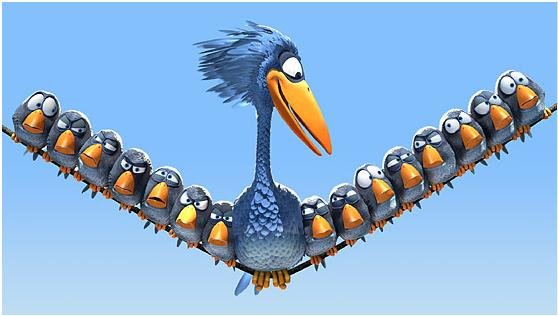 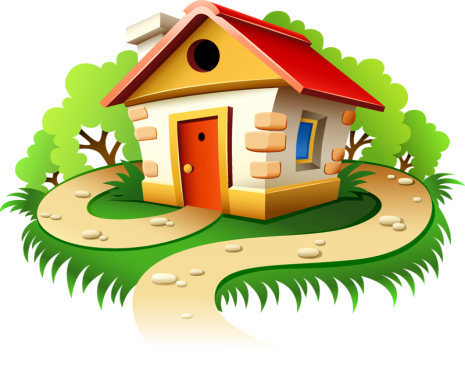 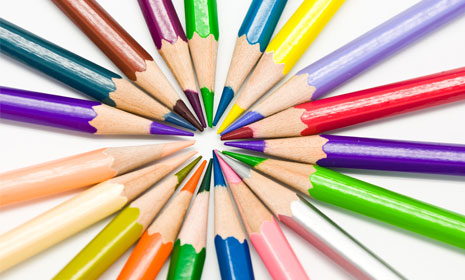 Kuş - lar (.....)              Ev (.......)      Kalem-ler (......)2.Aşağıdaki kelimelerden bulunma hal eki alan kelime veya kelimeleri ( x ) işaretiyle işaretleyiniz.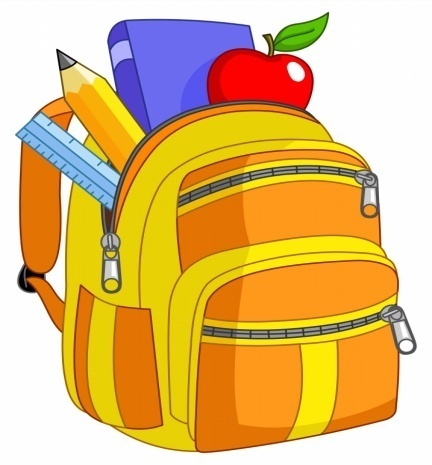 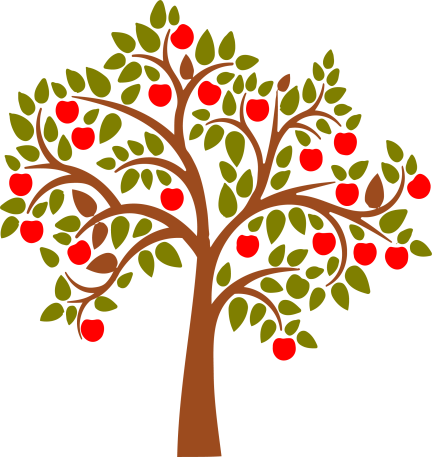 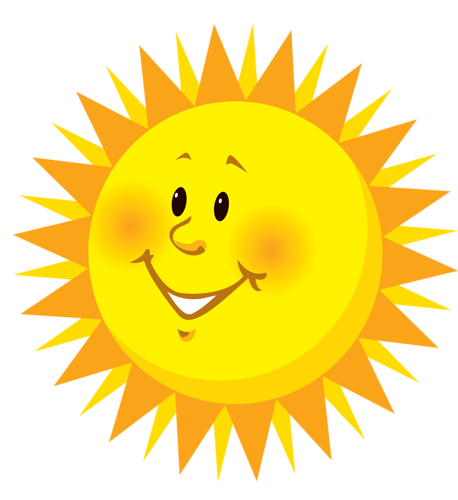 Çanta-da (.....)                Ağaç-ta ( ....) Güneş (....) 3.Aşağıdaki kelimelerden ayrılma  hal eki alan kelime veya kelimeleri ( x ) işaretiyle işaretleyiniz.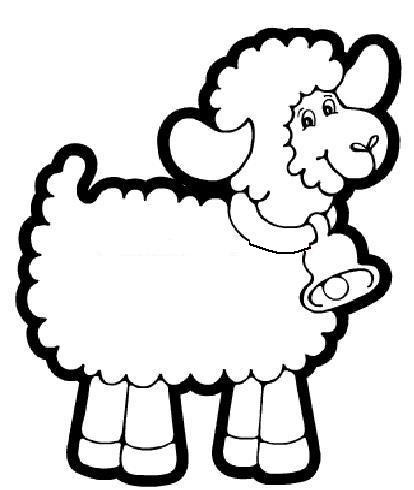 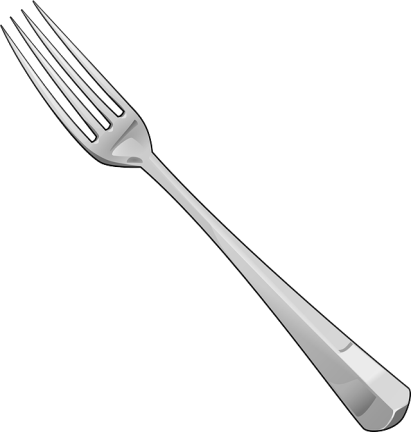 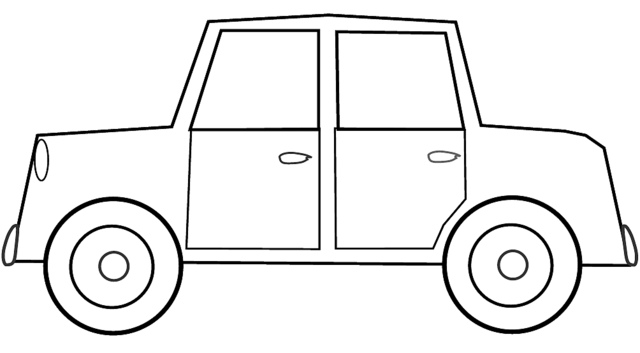   Koyun-u (.....)   Çatal-ı (.....)Araba-dan (.....) 4.Aşağıdaki kelimelerden belirtme hal eki alan kelime veya kelimeleri ( x ) işaretiyle işaretleyiniz.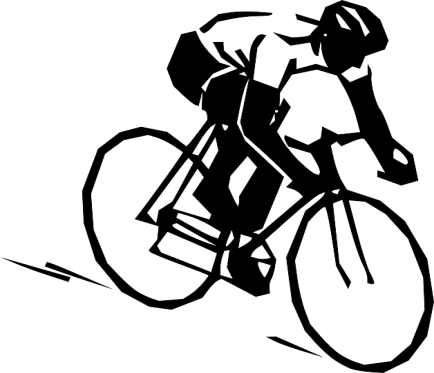 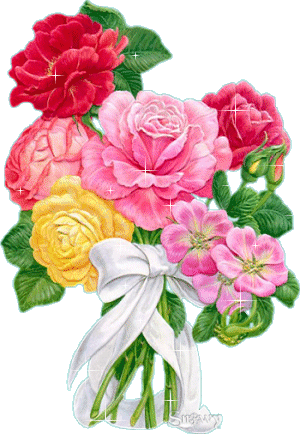 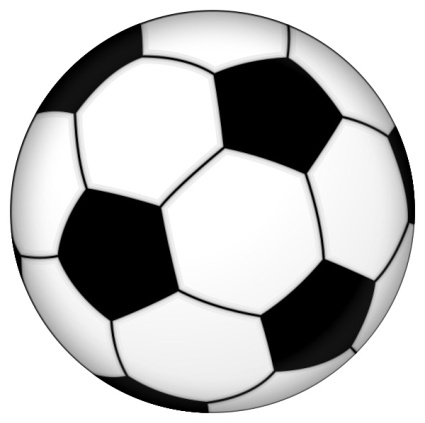      Bisiklet - i (.....)      çiçek- ler (....)        top - u  (.....)            5.Aşağıdaki kelimelerden yönelme hal eki alan kelime veya kelimeleri ( x ) işaretiyle işaretleyiniz.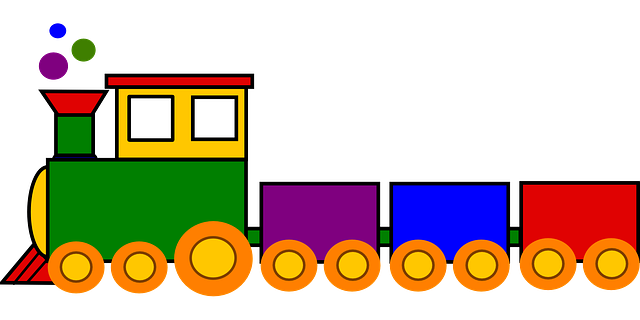 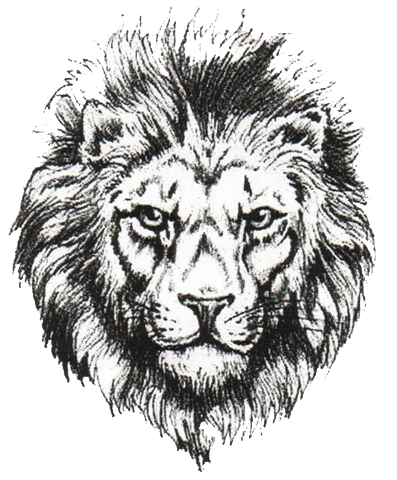 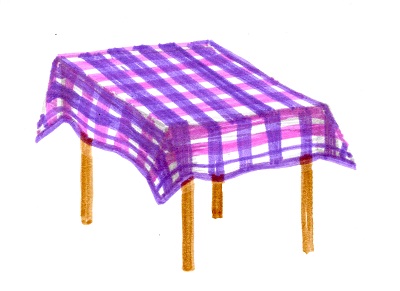  Tren-e  (....)                   aslan-ı (......)    masa-(y)a (.....)    6.Aşağıdaki kelimelerden iyelikeki alan kelime veya kelimeleri ( x ) işaretiyle işaretleyiniz.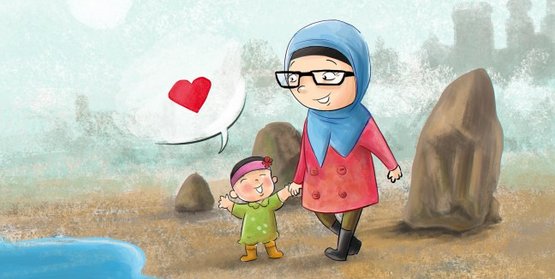 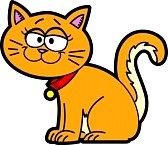 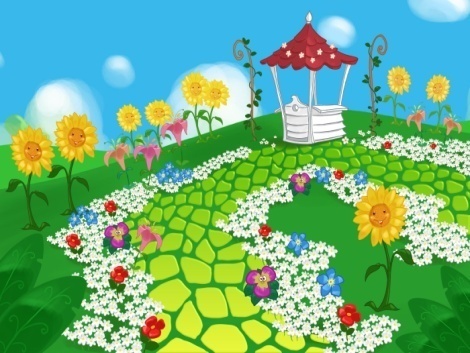 Anne-m (.... )   Kedi-si ( ...) Bahçe- niz (....)7.Aşağıdaki kelimelerden ilgi eki alan kelime veya kelimeleri ( x ) işaretiyle işaretleyiniz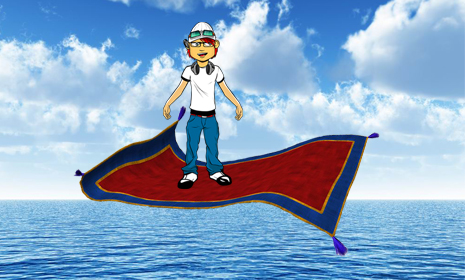 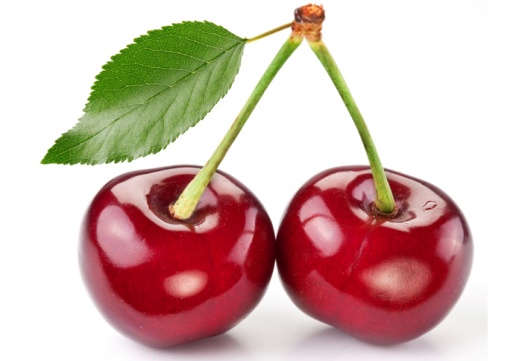 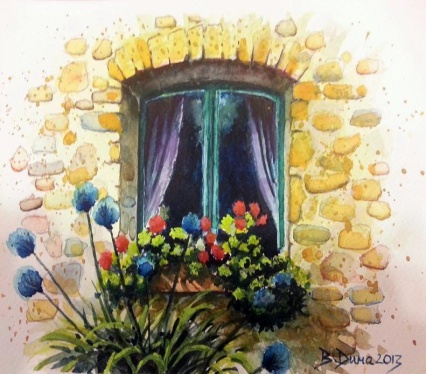 Halı – da  (....)Kiraz – ın ( ....)  tadı    Pencere – nin (...) perdesiYAPIM EKLERİNİ PEKİŞTİRME ÇALIŞMASIAşağıdaki kelimelerden yapım eki alanları ( x ) işaretiyle işaretleyiniz.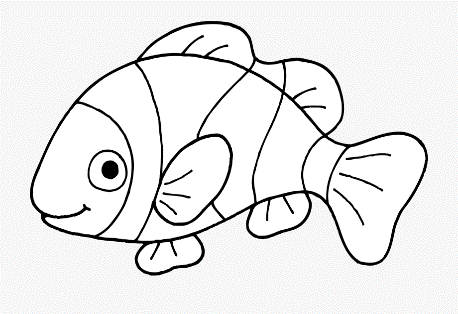 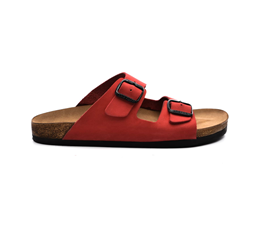 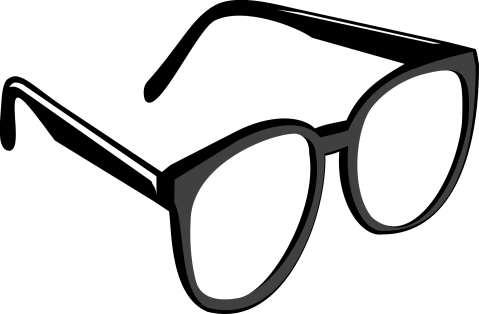          Balık (   )                      Terlik (   )                  gözlük (   )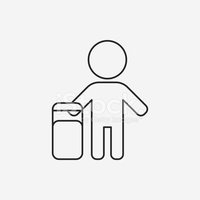 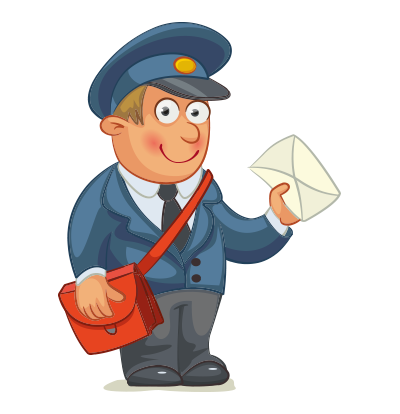 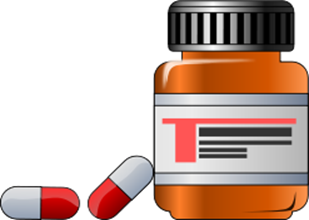          Yolcu (   )                     postacı (   )                     ilacı (   )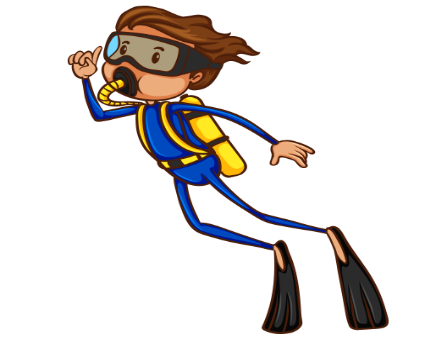 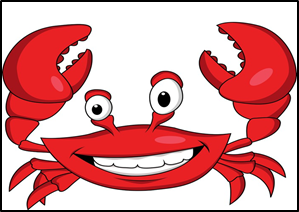 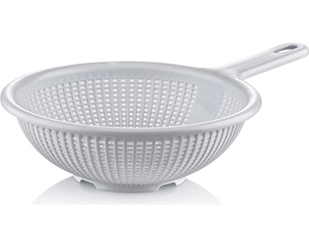        Dalgıç (    )                    yengeç (     )                   süzgeç (    )derskitabicevaplarim.com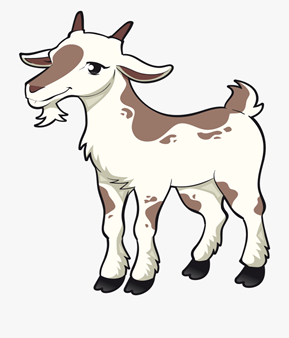 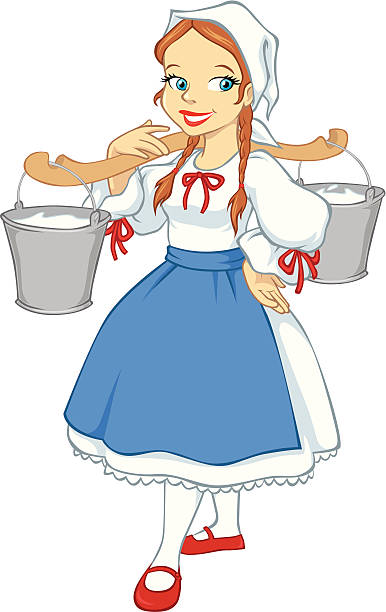 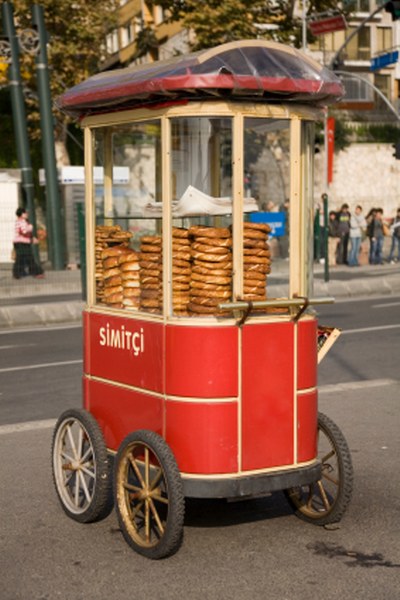         Keçi (   )                          sütçü (   )                     simitçi  (   ) 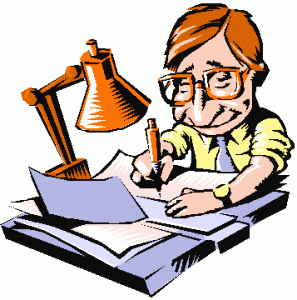 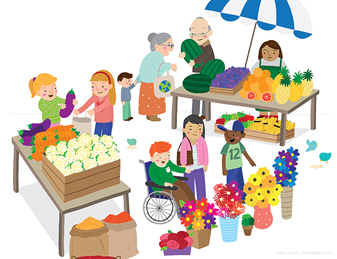 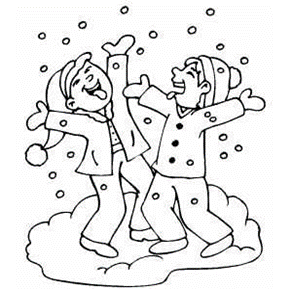             Yazar (    )                    Pazar (    )                      kar (     )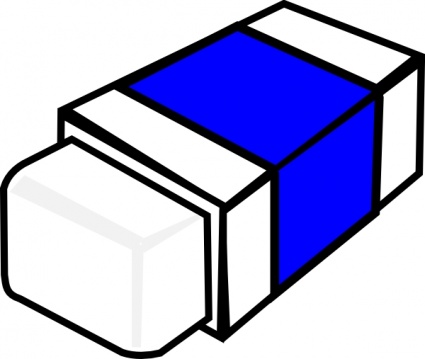 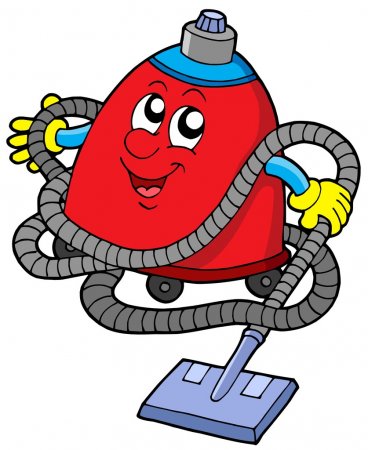 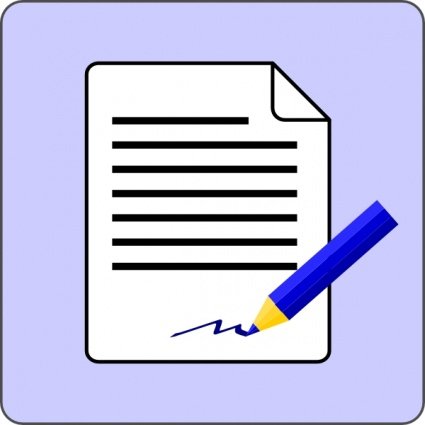             Silgi   (    )                   süpürge (   )                    belge (   )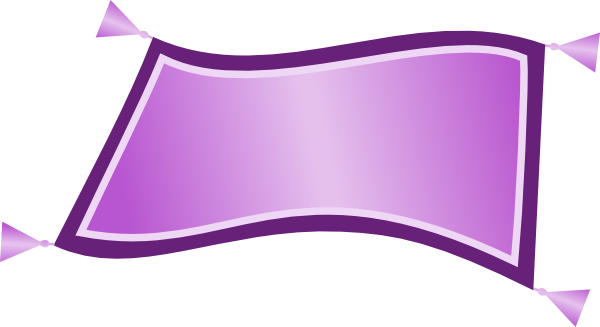 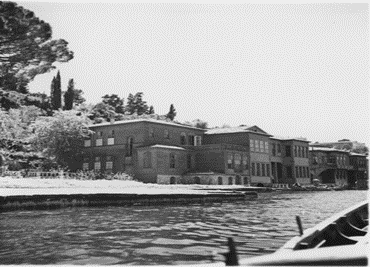 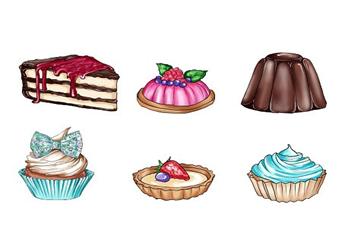             Halı (   )                           Yalı (    )                 Tatlı (   )  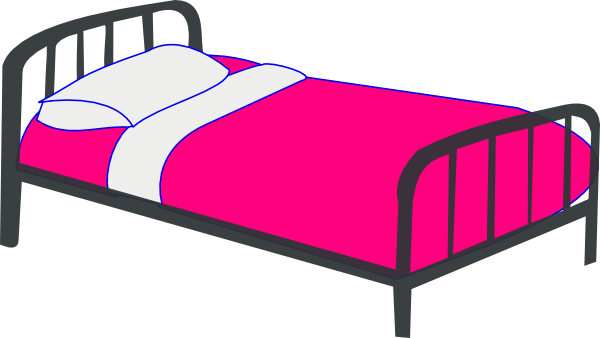 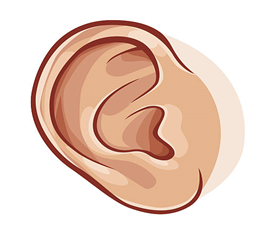 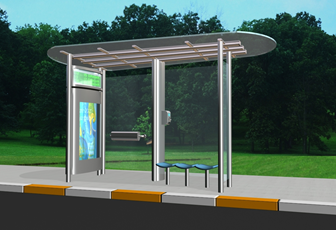           Yatak (    )                     kulak (    )                        durak (   ) Nazan DİZKIRICI